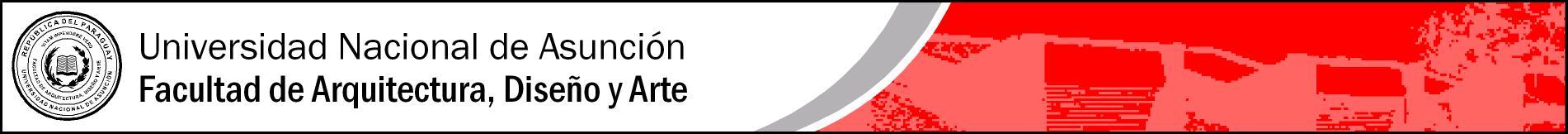 PROCEDIMIENTOS PICTÓRICOS I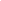 CARRERA: Artes VisualesSEMESTRE: 5° CARÁCTER: Obligatorio.   ••• OBJETIVO GENERAL••• CONTENIDO•••• BIBLIOGRAFÍA Básica y Complementaria